La lettre aLa lettre a peut servir aux sons :[a] : Papa, avion[ɑ] : mât[ɛ] : laine[ɛ̃] : train, pain[o] : chaud, eau[ɑ̃] : lampe[wa] : équateur[ə] : faisan[e] : j'aurai[ɔ] : mauvais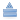 La lettre bLa lettre b peut servir au son :[b] : banc, bateauLa lettre c[ʃ] : chien, chat, chouette[k] : cacahouète, cuillère[s] : çà, ceci[ks] : accident, action,[t͡ʃ] : atchoumLa lettre d[d] : donner